Es gilt das gesprochene Wort46. Sitzung der Bezirksverordnetenversammlung Tempelhof-Schöneberg von Berlin am 19.11.2020Antwort auf die mündliche Anfrage Nr. 29 der BV Dr. Scherzinger (Die Linke)„Wird das historische Straßenbild durch Straßenbauarbeiten in der Gleditschstr./Grunewaldstr zerstört?“Sehr geehrter Herr Vorsteher, sehr geehrte Damen und Herren, sehr geehrte Frau Dr. Scherzinger, ich beantworte die Anfrage wie folgt:1. FrageWie lange werden die Bauarbeiten in der Gleditschstraße/ Grunewaldstraße andauern?Antwort auf 1. FrageEs handelt sich nicht um Straßenbauarbeiten, sondern um die Instandsetzung vorhandener beschädigter Anlagen der Berliner Wasserbetriebe durch diese selbst.Die Berliner Wasserbetriebe arbeiten in mehreren Bauabschnitten und haben eine Bauzeit bis Frühjahr 2022 vorgesehen.2. FrageWerden die historischen Pflastersteine, die aufgrund der Bauarbeiten beseitigt wurden, wieder fachgerecht eingesetzt?Antwort auf 2. FrageGrundsätzlich haben Leitungsbetriebe, hier die BWB, die Straßen nach Aufgrabung in der Regel „wie vorgefunden“ wiederherzustellen. Ob und in welcher Form eine Pflasterstraße wiederhergestellt werden kann, hängt von vielen Faktoren ab, die im Einzelfall geprüft werden müssen.In einem Fall wie diesem, haben sie dazu die ausgebauten Pflastersteine zwischenzulagern und nach ihren Bauarbeiten wieder einzubauen.Nachfrage 1:Inwieweit werden die Bauarbeiten Einfluss über das zukünftige Erscheinungsbild der Straße haben (Asphaltierung)? Antwort auf Nachfrage 1:Da nur ein Teil der Straßenbreite aufgenommen und wiederhergestellt wird, können Auswirkungen auf das Erscheinungsbild nicht ausgeschlossen werden. Eine Asphaltierung ist aktuell nicht vorgesehen.Das Bezirksamt erreichen jedoch zunehmend Bürgerschreiben und BVV-Drucksachen mit dem Wunsch, das BA möge die Gleditschstraße asphaltieren, damit sie für Radfahrende komfortabler befahrbar sei. Dieser Wunsch steht in Konkurrenz zu dem hier geäußerten Wunsch, das historische Erscheinungsbild der Pflasterstraßen zu bewahren.Nachfrage 2:Gibt es ein bezirkliches Leitbild, das gegen die Zerstörung historischer Pflasterstraßen durch Baumaßnahmen sich ausspricht bzw. dem entgegenwirkt?Antwort auf Nachfrage 2:Nein. Siehe auch Antwort zu Frage Nr. 2 und Nachfrage 1.Christiane Heiß
BezirksstadträtinBezirksamt Tempelhof-Schöneberg von BerlinAbteilung Bürgerdienste, Ordnungsamt, Straßen- und Grünflächenamt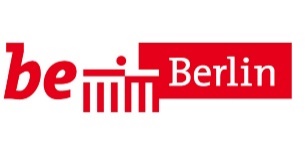 